La formation des salariés de la fonction publique hospitalière en situation de handicapEn résuméPrévoir systématiquement un délai d’environ 3 à 6 mois pour installer les dossiers et solliciter les accords.D’où l’intérêt de débuter un travail de réflexion en amont de la reprise de travail en sollicitant une visite de pré-reprise auprès du médecin du travailen se faisant épauler par le référent handicap et / ou Cap emploidans le cadre d’une période de préparation au reclassement, PPR : https://www.fiphfp.fr/employeurs/ressources-employeurs/centre-de-ressources?recherche=kit&theme=All&localisation=All&mois=all&annee=all#kit-pratique-sur-la-periode-de-preparation-au-reclassement-pprLe FIPHFP intervient en complémentarité des dispositifs de droit commun pour le financement des formations engagées au titre de la reconversion nécessaire des personnes ne pouvant plus exercer leur emploi du fait de leur handicap.Si la formation s’inscrit dans le plan de formation : pas de financement Fiphfp.Toute formation sur le temps de travail nécessite un accord hiérarchique pour un congé de formation professionnelle (vérifier les critères).Dans le cadre d’un accord national Fiphfp/ANFH, des aides financières sont mobilisables en remplissant un dossier téléchargeable sur le site de l’ANFH : https://www.anfh.fr/actualites/limousin/actualites-et-agenda-regional/financement-fiphfp-anfh-pour-des-formations-liees-au-handicap Pour les formations financées par l’ANFH qualifiantes ou non : financement des frais pédagogiques (max 10000 euros) et d’une partie du salaire (50 à 80%) en fournissant un dossier argumenté au regard du handicap.Pour les formations Hors financement par  l’ANFH : l’employeur doit effectuer lui-même une demande d’aide sur la plateforme du Fiphfp : max 10000 euros –et 60% du salaire.Des financements par le Fiphfp des surcoûts de formation liés au handicap sont possibles dans les deux cas via l’établissement d’appartenance.Toutes les aides du Fiphfp sont mobilisables quel que soit le taux d’emploi global d’employeur (supérieur à 6% ou non).
 Le financement des aides est conditionné au versement intégral des contributions annuelles dues par l’employeur assujetti. L’aide est versée directement à l’employeur. Il est suggéré de demander une aide sur devis, après accord, il y a un an pour adresser les factures Une seule demande par personne sauf si évolution de la maladie : en justifier.
Les établissements sous convention Fiphfp ne peuvent pas solliciter d’aide Fiphfp via l’ANFH, les aides à la formation sont incluses dans le budget global de l’aide Fiphfp.Quels dispositifs ?Les dispositifs d’aide à la construction du projet gratuits pour le salarié (sauf déplacements, repas, …) mais nécessitant un accord de congé de formation s’ils sont effectués sur le temps de travail.Tous les dispositifs individuels sont présentés dans le site de l’ANFH https://www.anfh.fr/aquitaine/services-aux-agentsA regarder particulièrement :Congé de formation professionnelle : https://www.anfh.fr/se-former-dans-la-fph/le-conge-de-formation-professionnelle-cfpattention, la personne ne doit pas être en arrêt de travailS’effectue sur le temps de travailLa durée minimale du CFP est de 10 jours et sa durée maximale est de 3 ans pour l’ensemble de la carrière, dont un an rémunéré, voire 2 ans dans certaines conditions.Délai de 6 mois à prévoir pour instruction de la demandeLa VAE : Validation des Acquis de l’Expérience : https://www.anfh.fr/aquitaine/services-aux-agents/6-la-validation-des-acquis-de-l-experience-vaePermet de faire reconnaître les compétences acquises par l'expérience professionnelle ou personnelle en obtenant un titre, un certificat ou un diplômeSur le temps de travailBilan de compétences : https://www.anfh.fr/aquitaine/services-aux-agents/5-le-bilan-de-competencesCe dispositif de droit commun financé par l’ANFH, pas d’intervention du FIPHFP Sur le temps de travail ou hors temps de travailPeut débuter durant un arrêt de travailCREP : Construire et Réussir son Evolution Professionnelle : dispositif ouvert à tout salariéComporte plusieurs modules permettant de s’engager dans une démarche d’évolution professionnelleUne immersion dans le poste visé est prévue dans le parcourshttps://www.anfh.fr/actualites/aquitaine/actualites-et-agenda-regional/construire-et-reussir-son-evolution-professionnelle-des-groupes-des-le-premier-trimestreL’apprentissage : une autre façon d’accéder à un nouvel emploi : Aucun critère d’âge pour les personnes en situation de handicaphttps://www.fiphfp.fr/sites/default/files/2022-04/FicheSynthe%CC%80seApprentissage2022_FIPHFP.pdfUn parcours « seconde partie de carrière » proposé par l’ANFH : https://www.anfh.fr/actualites/thematiques/parcours-agent-seconde-partie-de-carriereIl existe un Dispositif de Formation Accompagnée activable pour toute personne en situation de handicap qui nécessite un accompagnement durant sa formation : dispositif gratuit à installer par la personne concernée via une demande en direction de la MDPH (délai 3 mois) : https://formation.epnak.org/dispositif-formation-accompagnee-nouvelle-aquitaine/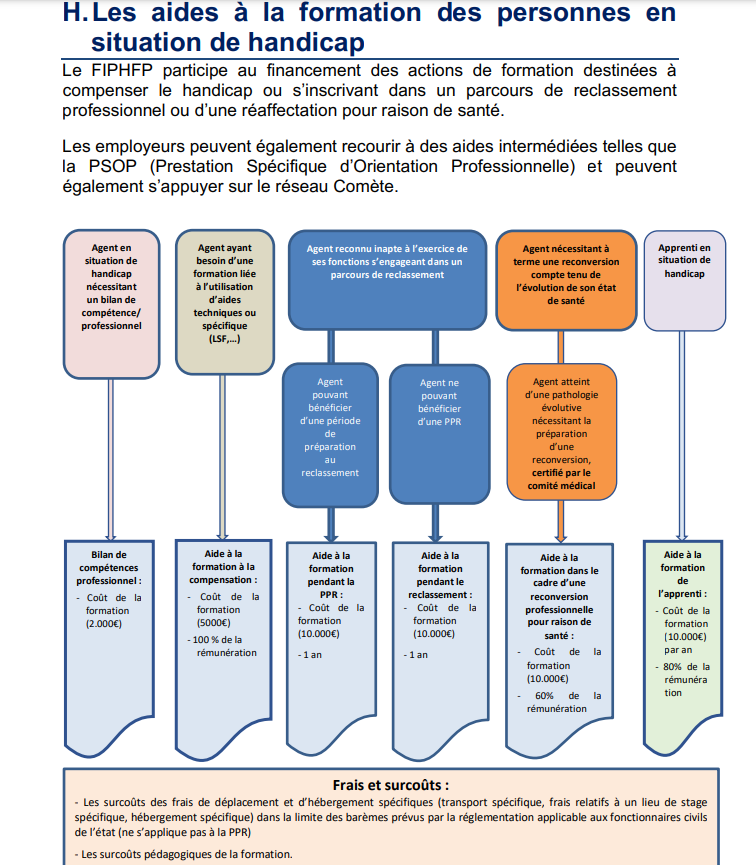 Pour aller plus loinRetrouver le catalogue des interventions du FIPHFP sur le site internet :https://www.fiphfp.fr/sites/default/files/2022-12/Nouveau%20Catalogue%20des%20interventions%202022-02.pdfSe former : informations du FIPHFP :https://www.fiphfp.fr/personnes-en-situation-de-handicap/evoluer-dans-la-fonction-publique/se-formerLe dossier complet de ressources formation handicap : https://www.monparcourshandicap.gouv.fr/formation-professionnelleConsulter le calendrier des commissions ANFH : https://www.anfh.fr/sites/default/files/fichiers/calendrier_2023_commissions_dispositifs_individuels_12.pdfBesoin d’y voir plus clair ?Magali DoumècheRéférente Handicap Mutualisée Nouvelle Aquitaine05 24 50 17 56      mobile 06 75 17 52 71referent-handicap-mutualise.nouvelle-aquitaine@ch-libourne.frFiche pratique HandicapMise à jour février 2024